Anmeldung zur Teilnahme an denFRECHENER KULTURWOCHEN  2024 - Samstag, 14. September bis Sonntag, 29. September 2024 -Motto: „Kultur erleben“Anmeldeschluss: 31. März 2024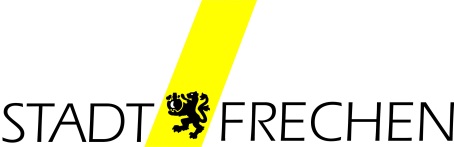 Stadt Frechen 			   	           Die BürgermeisterinAbt. Kultur, Freizeit und SportJohann-Schmitz-Platz 1 – 3 			Fachdienst Bildung, Freizeit und Kultur
50226 Frechen   					Abt. Kultur, Freizeit und Sport									Nebenstelle des Rathauses der Stadt Frechen      							Hauptstraße 124 – 126, Eingang Dr.-Tusch-                     Straße, 50226 Frechen    
             Telefon:  02234 / 501-1352             Fax:        02234 / 501-1528
             E-Mail:    sabine.weber@stadt-frechen.de		   kultur@stadt-frechen.de Hinweis zum Ausfüllen des Formulars:Bitte die Anmeldung vollständig ausfüllen und an die Kulturabteilung der Stadt Frechen zurücksenden. Klicken Sie – siehe entsprechende Hinweise – auf die Zeile, um das Formular auszufüllen. Des Weiteren können die einzelnen Kontrollkästchen mit der Taste „F11“ angeklickt werden.Veranstalter - Name des Vereins/der Institution/Organisation:Anschrift:Ansprechpartner für die geplante Veranstaltung und verantwortliche Person:Name, Vorname: Funktion: Telefon/Mobil: E-Mail: 	Internetadresse/Homepage des Vereins bzw. der Institution: Art der Veranstaltung: Ausstellung/Kunst		 Musik/Tanz	 Theater/Konzert Führung/Markt/Brauchtum	 Workshop/Treffen/Fahrt Kinderveranstaltungen	 Literatur/Vortrag Sonstiges: Titel der Veranstaltung:Veranstaltungsdatum:  Veranstaltungszeitraum:Von  Bis   Wir beraten Sie gerne, wann Ihre Veranstaltung in das geplante Programm passt. Beginn der Veranstaltung: Ende der Veranstaltung: Veranstaltungsort/Treffpunkt: Wir helfen Ihnen gerne, einen Veranstaltungsort für Ihre Veranstaltung zu organisieren.Kurzbeschreibung zur Veranstaltung:Zielgruppe/Zusatzinfo: Erwachsene			 Kinder		 Jugendliche Eintritt:  Sonstiges: Bilder zur Veranstaltung sind beigefügt: Bitte achten Sie auf eine gute Qualität bei der Auswahl Ihrer Fotos. ja					 neinBesonderer Hinweis:Brauchbare Dateiformate sind .jpg-, .pdf-, .png- und .tif-Dateien.Größe der Datei: Breite 10,5 cm bei 300 dpi oder .jpg-Größe mindestens 2 MBBitte zu den eingereichten Fotos stets die Bildquelle mit angeben. 	Ich bestätige, die Bildrechte an diesen Fotos zu besitzen.Wenn nicht, bitte hier die Bildquelle für die eingereichten Fotos angeben: Es wird ein Antrag auf Gewährung eines Zuschusses zur Förderung von Einzelprojekten bzw. Einzelveranstaltungen gestellt:  ja		  neinBitte verwenden Sie hierfür das entsprechende Formular „Antrag auf Gewährung eines Zuschusses zur Förderung von Einzelprojekten“ - abrufbar unter https://www.stadt-frechen.de/bildung/kultur/kulturfoerderung.phpDer Antragsschluss hierfür ist der 10. März 2024.Hinweis zum DatenschutzDie Stadt Frechen misst dem Datenschutz große Bedeutung bei.Die Erhebung und Verarbeitung Ihrer personenbezogenen Daten geschieht unter Beachtung der geltenden datenschutzrechtlichen Vorschriften, insbesondere der EU-Datenschutzgrundverordnung (DSGVO).Durch Ihre Verwendung dieses Formulars stimmen Sie der Erfassung und Nutzung Ihrer Angaben zur Bearbeitung Ihrer Anmeldung zur Teilnahme an den Frechener Kulturwochen 2024 zu.Ihre Angaben dienen der Organisation und Durchführung der Frechener Kultur-wochen 2024.Des Weiteren erklären Sie sich mit der Veröffentlichung der von Ihnen angegebenen Daten und eingereichten Fotos zur o. g. Veranstaltung im Rahmen der Kulturwochen 2024 einverstanden (für Programmerstellung, Programmbroschüre, Plakate usw.).Datum:			___________________________________ X_______________________________________________________rechtsverbindliche Unterschrift einer vertretungsberechtigten Person *)________________________________Vor- und Nachname in Druckbuchstaben*)  Verein:			im Vereinsregister eingetragene Person / von 			Mitgliederversammlung bestimmte Person / als 			Geschäftsführer bestellte Person    Sonstige Institutionen:   	im Handelsregister eingetragene Person / als 					Geschäftsführer bestellte Person    Kirche:					Mitglied der Kirchengemeindeleitung